Nakresli záhradku (čiaru-kruh...) okolo každého druhu kvetiniek. Spočítaj, koľko kvietkov je v záhradke.  Od záhradky urob čiaru ku štvorčeku s rovnakým počtom guličiek.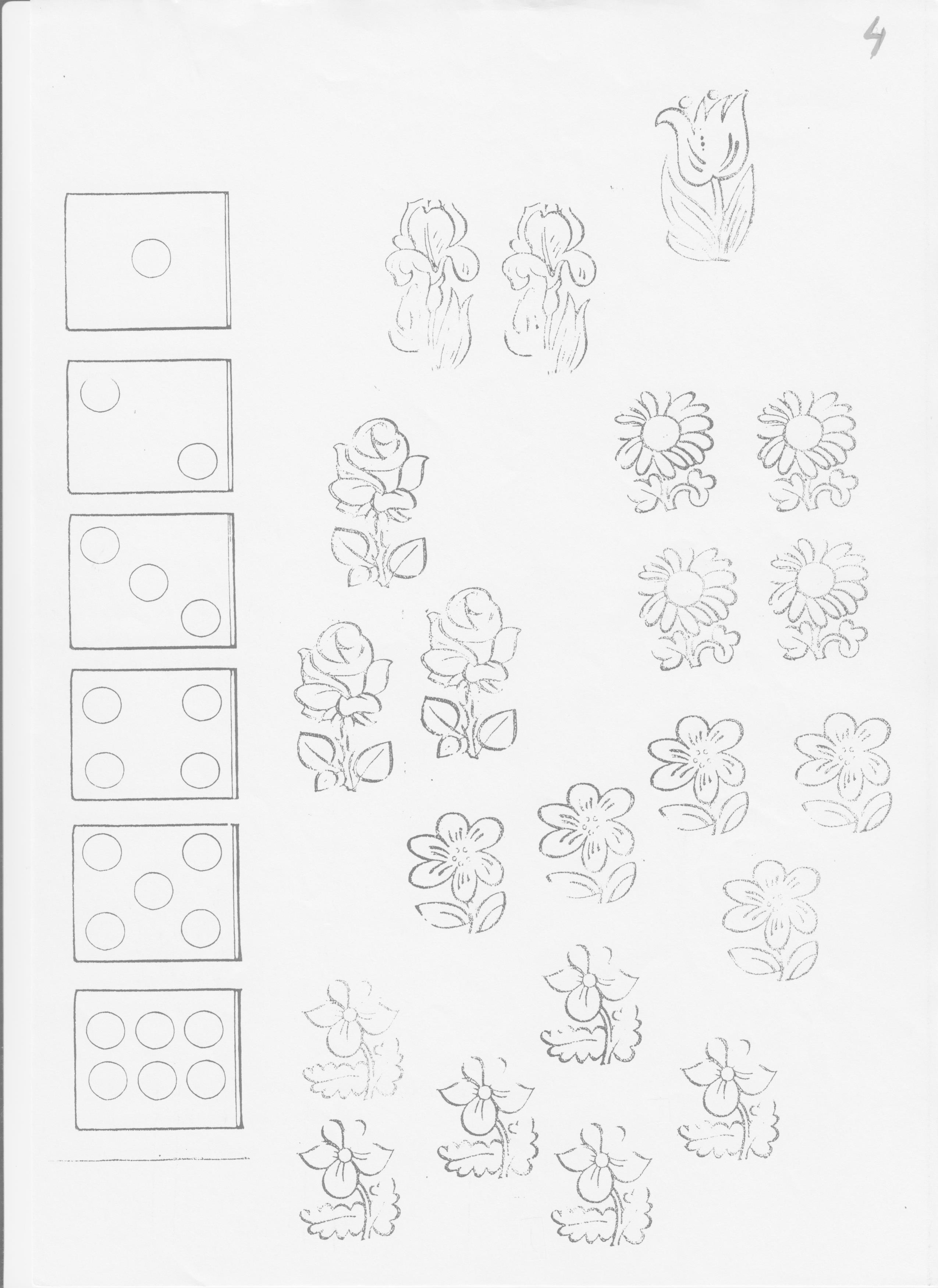 Porovnaj počty kvetiniek v záhradkách – okienkach a do prostredného štvorčeka nakresli znamienko, kde je kvietkov viac ˃ menej <, alebo rovnako = .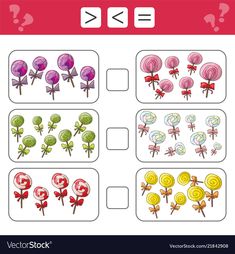 Ku ktorej kvetinke sa dostane motýlik?  Vyrieš bludisko.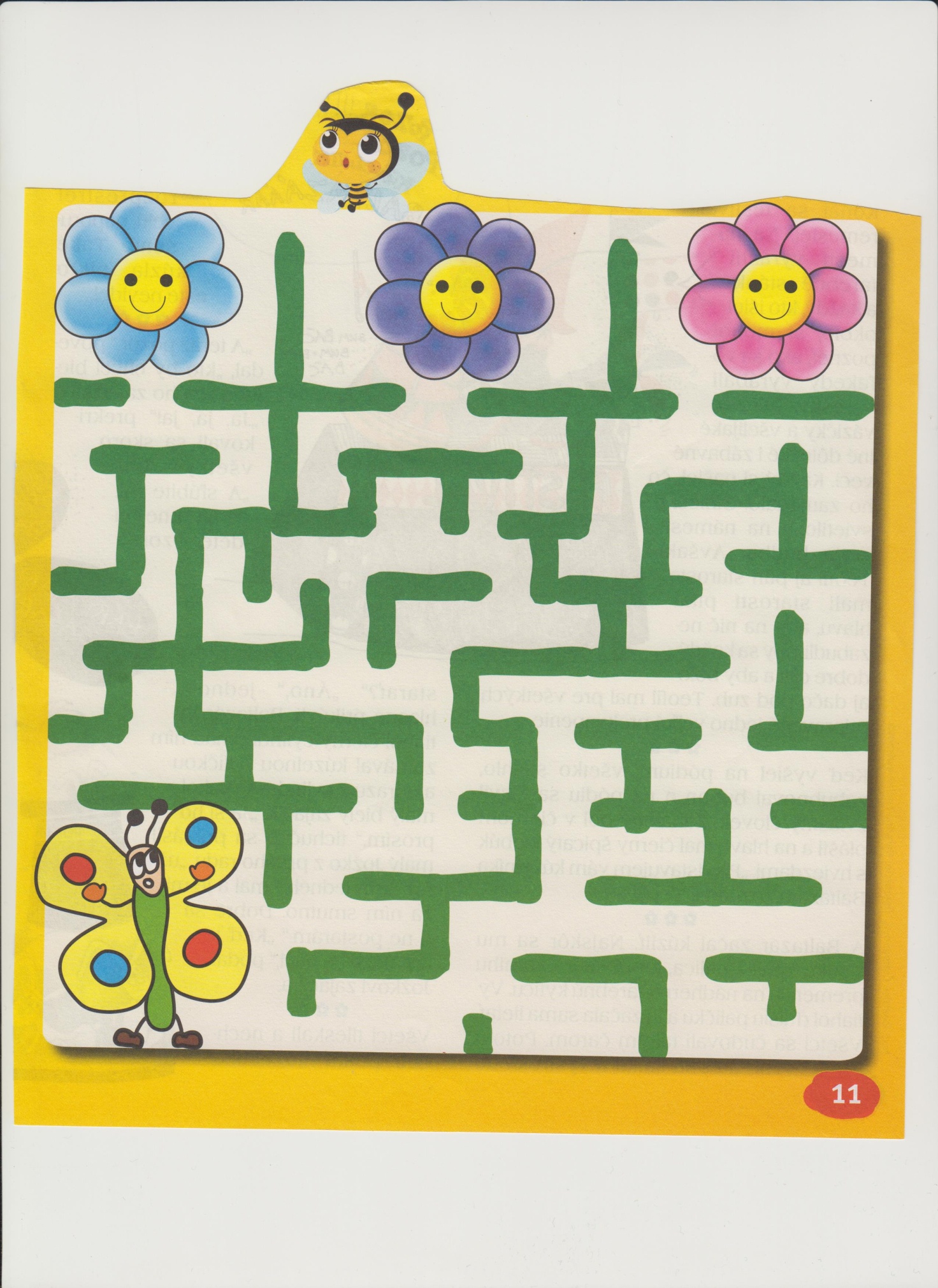 Včielka zablúdila v tulipáne, keď zbierala peľ. Pomôž jej nájsť cestičku von.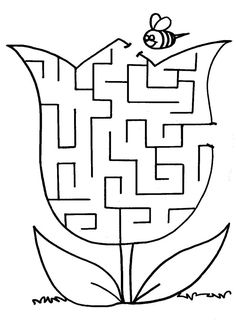 